ARBEJDET MED MÅLPLANER 2024Det er vores opgave som organisation at skabe værdi for borgerne i Albertslund. Derfor skal vores organisation indrettes, så den skaber de bedste forudsætninger for, at vi kan lykkes med de indsatser, der netop kan etablere den merværdi. For at arbejde målrettet og struktureret med at skabe de bedste forudsætninger har vi etableret et styringskoncept, der tager udgangspunkt i de tre følgende perspektiver i vores måde at agere på som organisation. Opgaver: Vi skal indfri de politiske målsætninger og drage læring af detAdfærd: Vi skal have samme tilgang til vores opgaver som vi selv ville ønske at opleve som borgereStruktur: Vi skal vide hvem der har ansvaret for hvad, men også finde sammen om det der går på tværsMed vision, politikker og udfordringer i Albertslund definerer Kommunalbestyrelsen, hvad der skal komme ud af vores indsatser i byen. Til gengæld er det vores ansvar i organisationen at beslutte, hvilke indsatser vi skal igangsætte for at indfri og løse de udfordringer, de politiske ambitioner og målsætningerne under perspektivet ”Opgaver”. Ved planlægning af vores opgaver skal vi først og fremmest spørge; ”hvad vil vi gerne opnå – hvad er vores mål?” frem for; ”hvad skal vi lave?”. Der er både tale om indsatser, som vi udfører hver for sig, og indsatser som vi løser sammen på tværs af enheder, afdelinger og fagligheder. Det er også en selvstændig målsætning, at vi i vores opgaveløsning er i stand til at drage læring. Det gælder både i forhold til de opgaver, vi lykkes med og i forhold til de opgaver, som ikke skaber en tilfredsstillende værdi. For at kunne drage læring af vores opgaveløsning er det afgørende at dialog om, og refleksion over, praksis er en integreret del af vores forståelse og tilgang til opgaver.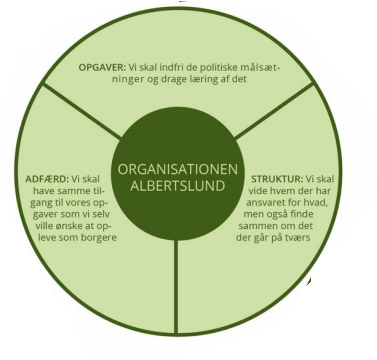 PROCES FOR UDARBEJDELSE AF MÅLPLANER 2024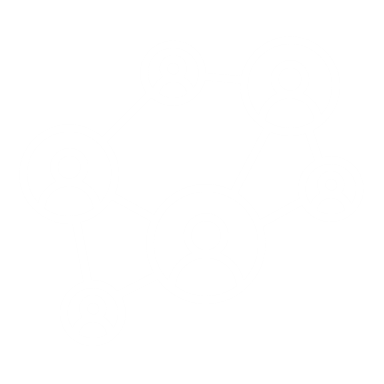 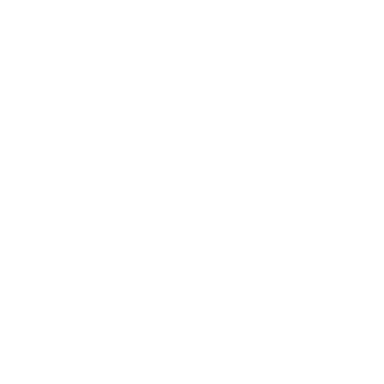 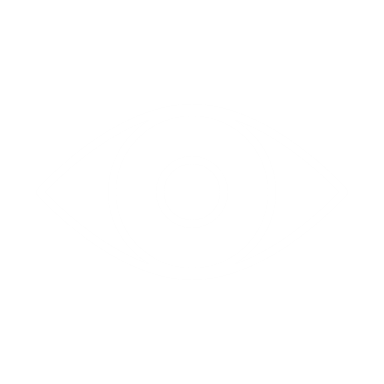 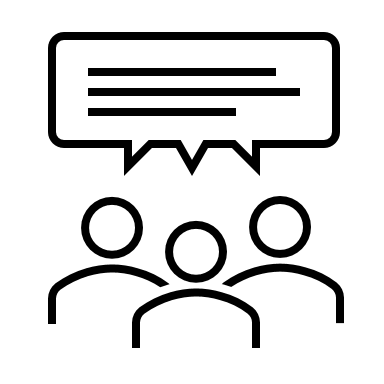 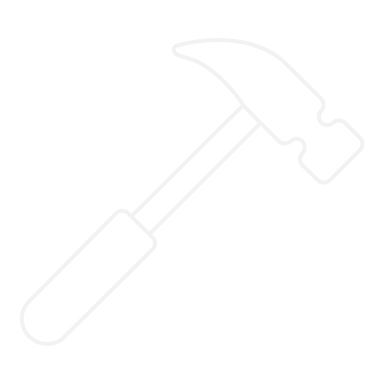 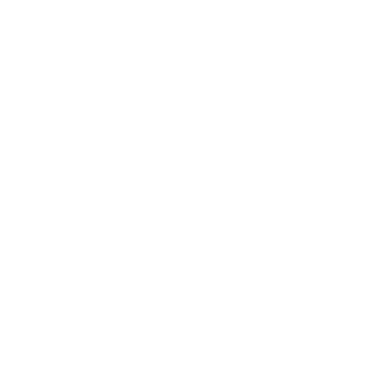 